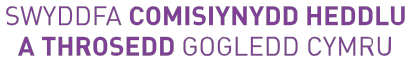 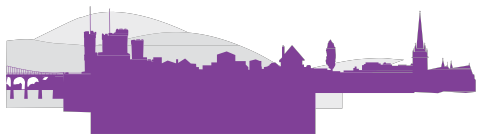 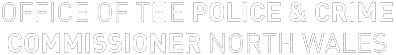 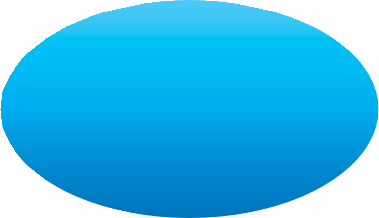 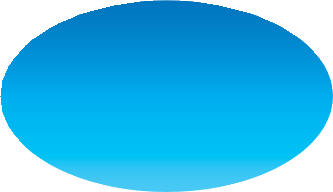 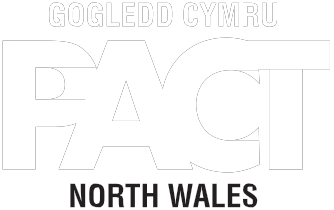 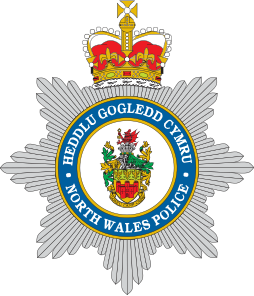 Menter ar y Cyd rhwngComisiynydd Heddlu a Throsedd Gogledd Cymru a Heddlu Gogledd Cymru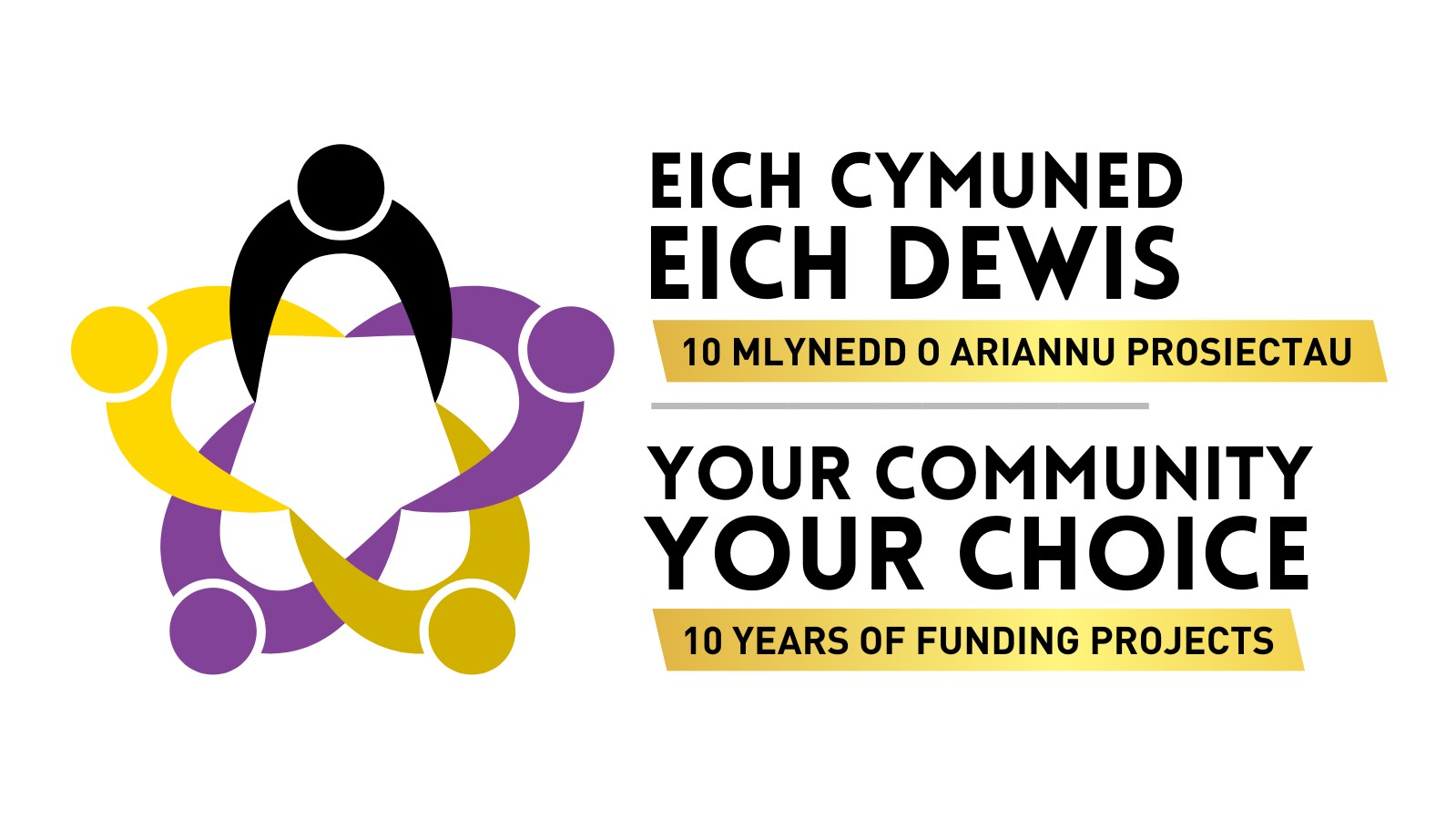 Cronfa Partneriaeth Gymunedol Gogledd Cymru 2023Cefnogi prosiectau sy’n atal a lleihau troseddau ac ymddygiad gwrthgymdeithasol “Daioni o Ddrygioni”PECYN CAISMewn cydweithrediad agYmddiriedolaeth Heddlu Gogledd Cymru a’r GymunedElusen Gofrestredig Rhif 1071028Swyddfa’r Comisiynydd Heddlu a Throsedd a Heddlu Gogledd Cymru Eich Cymuned Eich DewisCyflwyniad gan Gomisiynydd Heddlu a Throsedd Gogledd Cymru Andy Dunbobbin a PhrifGwnstabl Cynorthwyol Chris Allsop, Heddlu Gogledd CymruUnwaith eto mae’n bleser gennym i wahodd sefydliadau i gyflwyno ceisiadau i’n cronfa flynyddol‘Eich Cymuned Eich Dewis’.Dyma ddegfed flwyddyn “Eich Cymuned Eich Dewis” ac i ddathlu, rydym yn cynnig£120,000 i gefnogi cymunedau ar draws Gogledd Cymru sy’n ceisio atal troseddau, cadw ein cymunedau yn ddiogel a chefnogi ein Cynllun Heddlu a Throsedd. Oherwydd y cynnydd hwn, mae gennym dair haen o grantiau ar gael i wneud cais amdano - £2,500, £5,000 a £10,000 - arian ar gyfer prosiectau ar lawr gwlad ac ar draws nifer o siroedd.Mae’r Heddlu a’r Comisiynydd yn ymroddedig i wneud popeth o fewn ein grym i atal trosedd ac ymddygiad gwrthgymdeithasol a gwarchod y bregus yn ein cymunedau. Ni ddylid tanbrisio gwerth partneriaeth ac mae grwpiau cymunedol fel eich un chi yn dod â gwerth mawr i brosiectau lleol. Mewn nifer o achosion, gwirfoddolwyr yw asgwrn cefn ein cymunedau a nod y gronfa hon yw cefnogi’r gwaith hwnnw.Ein ffocws gyda’r gronfa hon yw cefnogi a datblygu cymunedau gwydn. Mae gan sefydliadau rôl allweddol i chwarae wrth wneud i hyn ddigwydd drwy gefnogi blaenoriaethau yn ein Cynllun Heddlu a Throsedd.  Rydym yn annog sefydliadau cymunedol i ymgeisio am arian ar gyfer prosiectau a fydd yn cael effaith bositif - yn enwedig rhai sydd â gweledigaeth hir dymor yn adlewyrchu amrywiaethyr ardal ac sydd yn gweithio ar y cyd gydag eraill i atal problemau rhag digwydd.Pan fyddwch yn datblygu eich cais ystyriwch sut y bydd yn cefnogi blaenoriaethau’r Cynllun Heddlu a Throsedd cyfredol sydd i’w weld ar wefan Comisiynydd yr Heddlu a Throsedd: https://www.northwales-pcc.gov.uk/what-our-priorities-are-and-how-we-are-doingEin tair blaenoriaeth plismona yw:•    Cymdogaethau Diogelach•    Cefnogi dioddefwyr a chymunedau•    System Cyfiawnder Troseddol effeithiol a thegBydd y cyhoedd unwaith eto yn penderfynu pa geisiadau sy’n llwyddiannus drwy ein porth pleidleisio ar-lein. Felly, os caiff eich cais ei dderbyn bydd angen i chi sicrhau bod eich cefnogwyr yn pleidleisio i chi.Mae “Eich Cymuned, Eich Dewis” yn fenter ar y cyd sydd wedi bod yn bosib gydag arian oddi wrth Gomisiynydd yr Heddlu a Throsedd, ynghyd ag arian sydd ar gael drwy asedau wedi eu hatafaelu oddi wrth droseddwyr o dan Ddeddf Enillion Troseddau. Ni fyddai hyn yn bosib heb ymroddiad swyddogion a staff Heddlu Gogledd Cymru sy’n gweithio yn ddiflino i ddal troseddwyr a disgwylir i ymgeiswyr drafod eu syniad/cais gyda’u tîm plismona lleol.Rydym wrth ein bodd bod arian o Ymddiriedolaeth yr Heddlu a’r Gymuned Gogledd Cymru (PACT)o dan arweinyddiaeth y cadeirydd Ashley Rogers a’i dim unwaith eto yn gweithio gyda ni i gyflenwi’r gronfa eleni. Yn 2023 bydd PACT yn dathlu 25 mlwyddiant yng Ngogledd Cymru ac yn parhau i gyflenwi Eich Cymuned, Eich Dewis yn y flwyddyn arbennig hon.Diolch yn fawr am eich diddordeb, dymunwn bob llwyddiant i chi gydag eich cais.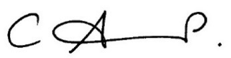 Andy Dunbobbin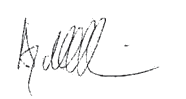 Comisiynydd Heddlu a Throsedd Gogledd CymruChris AllsopPrif Gwnstabl CynorthwyolNodwch y Meini Prawf a’r Canllawiau canlynol:1.   Nod ‘Eich Cymuned, Eich Dewis’ yw cynorthwyo grwpiau/sefydliadau cymunedol lleol gyda nawdd, a benderfynir drwy bleidlais gyhoeddus. Mae hyn er mwyn datblygu prosiectau newydd neu rai sydd eisoes yn bodoli er mwyn gwella ansawdd bywyd yn y cymunedau lleol.Disgwylir i bob cynnig gefnogi’r Cynllun Heddlu a Throsedd presennol ac annog a datblygu partneriaethau gwaith cadarnhaol sy’n cynorthwyo cefnogi’r Cynllun Heddlu a Throsedd presennol (2021-24). Cewch y Cynllun Heddlu a Throsedd presennol ar: www.northwales-pcc.gov.uk2.  Cyfanswm caisa)   £2,500.00 ar gyfer ceisiadau o siroedd unigol (Ynys Môn, Conwy, Sir Ddinbych, Sir y Fflint, Gwynedd, Wrecsam)b)   £5,000.00 ar gyfer prosiectau mwy ymhob sirc)	£10,000 ar gyfer prosiectau sy’n gweithio ar draws Gwynedd a Môn; Conwy a Sir Ddinbych aSir y Fflint a Wrecsam.3.  Mae’n rhaid i’r ymgeiswyr fod yn sefydliad gwirfoddol cyfansoddiadol, yn grŵp cymunedol neu’n elusen sy’n gweithio yng Ngogledd Cymru. Mae cynghorau tref a chynghorau cymuned hefyd yn gymwys ond RHAID iddynt ddangos tystiolaeth o geisiadau cyfatebol priodol drwy Glerc a Chadeirydd y Cyngor.Noder: efallai y gofynnir i chi ddarparu copi o’ch cyfrifon a’ch cyfriflen banc diweddaraf.4.  Dylai ymgeiswyr nodi:a)   Sut y bydd eich prosiect yn cyfrannu tuag at leihau troseddau ac ymddygiad gwrthgymdeithasol yn eich ardal a chefnogi blaenoriaethau a osodwyd yn y Cynllun Heddlu a Throsedd.b)   Dywedwch wrthym sut yr ydych wedi nodi’r angen ar gyfer eich prosiect a’r broblem yr ydych yn ceisio mynd i’r afael â hi.c)  Manteision a ddaw yn lleol yn sgil y prosiect. d)   Pwy fydd yn elwa o’r prosiect.e)  Oed y bobl sy’n rhan o’r prosiect.f)	Partneriaid/asiantaethau sy’n rhan o gefnogi eich prosiect.g)   Rhaid i ymgeiswyr drafod eu cais gyda’r tîm plismona lleol a derbyn cefnogaeth yrArolygydd ardal cyn cyflwyno.h)   Ni dderbynnir ceisiadau am CCC5.  Mae’n rhaid i’r ceisiadau gynnwys dadansoddiad ariannol llawn sy’n cynnwys manylion ynghylch sut bydd yr arian yn cael ei wario e.e. offer, teithio, costau staff ayyb. Nodwch os ydych wedi cael, neu yn y broses o gael unrhyw nawdd cyfatebol.6.  Os oes unrhyw unigolyn sy’n gysylltiedig â’r prosiect yn iau na deunaw oed, bydd rhaid i’r grŵp gael cefnogaeth oedolion sydd wedi cael eu gwirio’n briodol. Cadarnhewch yn eich cais bod hynwedi’i wneud.7.  Gall rhai sydd wedi ymgeisio o’r blaen wneud, ond rhaid i’w cynnig fod ar gyfer darn o waith newydd ac arloesol.8.  Os ydych eisiau trafod eich syniad, cysylltwch â Dave Evans ar 01745 588516 neu anfonwch e-bost at yourcommunityyourchoice@northwales.police.uk9.  Bydd penderfyniadau’r Panel a’r cyhoedd sy’n pleidleisio yn derfynol. Ni ellir trafod ceisiadau aflwyddiannus. Caniateir uchafswm o bedair pleidlais am bob tŷ/cyfeiriad ISP i bob cartref.10. Y dyddiad cau ar gyfer derbyn ffurflenni cais yw: 12.00yh, 3 Chwefror 2023.11.  Rhaid i brosiectau gael eu cwblhau, ac arian grant wedi’i wario, erbyn 30 Medi 2023.12. Bydd rhaid i’r ymgeiswyr llwyddiannus arwyddo a dychwelyd ein taflen Telerau ac Amodau safonol(Atodiad A).13. Dylech ddychwelyd y ffurflen gais drwy e-bost at:yourcommunityyourchoice@northwales.police.ukNeu drwy’r Post at:Ymddiriedolaeth Heddlu Gogledd Cymru a’r Gymuned, Swyddfa PACT, Ffordd William Morgan. Parc Busnes Llanelwy, Llanelwy, Sir Ddinbych LL17 0HQEich Cymuned, Eich Dewis 2023Grantiau:Ymgeiswyr sir:a)	Uchafswm cais am grant £2,500.00Bydd y tri grŵp ymhob sir gyda’r mwyaf o bleidleisiau yn llwyddiannusProsiectau mwya)	Uchafswm cais am grant £5,000.00Un prosiect ar gyfer pob sir gyda’r mwyaf o bleidleisiau fydd yn llwyddiannusProsiectau Ardala)	Uchafswm cais am grant £10,000.00Bydd tri grŵp sy’n gweithio ar draws pob un o’r ardaloedd canlynol yn llwyddiannus: Gwynedd a Môn; Conwy a Sir Ddinbych; Sir y Fflint a WrecsamAmserlen(gall dyddiadau newid)Noder: Byddwn yn hysbysu ymgeiswyr os bydd unrhyw ddyddiadau yn newid.MANYLION Y CAIS1. Sefydliad:2. Cyfeiriad (gan gynnwys cod post):3. Manylion Cyswllt4. Teitl y Prosiect:5. Y swm y gofynnir amdano:6.A yw hwn yn gais am:7. Rhowch ddisgrifiad o’ch sefydliad:a) (Os ydyw’n Elusen Gofrestredig neu’n Gwmni Buddiannau Cymunedol nodwch y rhif cofrestru)b) Pryd gafodd eich sefydliad ei sefydlu?c) Faint o aelodau sydd ar eich Pwyllgor/Bwrdd Ymddiriedolwyr?d) Faint o unigolion sy’n gorfod awdurdodi taliad neu arwyddo siec?e) Os bydd y cais hwn yn llwyddiannus nodwch i bwy y dylem wneud y siec yn daladwy:8. Eich prosiect:Disgrifiwch y gweithgareddau neu'r gwasanaethau rydych yn  gofyn i ni eu hariannu a pha  broblem rydych yn ceisio ymdrin a hi. Dywedwch wrthym pa wahaniaeth y gwnaiff eich prosiect eiwneud i'ch  cymuned, y problemau mae'n ceisio ei oresgyn a sut  y gwnaiff gynorthwyo i gryfhau cymunedau cydnerth. (Dangoswch yr allbynnau a'r canlyniadau y gwnaiff eich  prosiect gyflawni) (Uchafswm o 500 gair)9.Dywedwch wrthym pa flaenoriaeth yn y Cynllun Heddlu a Throsedd mae  eich  prosiect yn anelu  ei gynorthwyo a sut  fydd yn gwneud hyn:  (Uchafswm o 500 gair)10. Sut  ydych wedi nodi'r angen amy prosiect (rhowch dystiolaeth): (Uchafswm o 500 gair)11. Lle fydd eich prosiect yn cael ei gynnal?(dywedwch hefyd ym mha sir/ ar gyfer prosiectau gogledd Cymru i gyd, a wnewch chi gadarnhau’r ardaloedd a’r siroedd y byddwch yn gweithio ynddynt)12. Pryd fydd y prosiect yn cael ei gynnal?(Nodwch y dyddiadau dechrau/gorffen)13. Faint o bobl fydd yn gysylltiedig â darparu’r prosiect?(Nodwch hefyd yr ystod oedran)14. Faint o bobl fydd yn elwa o’ch prosiect?(Nodwch hefyd yr ystod oedran)15. Ydy’ch prosiect yn rhoi sylw i anghenion unrhyw grŵp penodol?(Nodwch sut)16. Bydd angen i chi drafod eich prosiect gyda’ch tîm plismona cymdogaethau diogelach lleol, a chael cymorth a chymeradwyaeth eich Arolygydd Ardal.Dywedwch wrthym sut y byddwch yn gweithio gyda’ch tîm plismona lleol i gyflwyno eich prosiect. Cadarnhewch isod fanylion eich trafodaethau gan gynnwys enwau’r swyddogion perthnasolBydd eich cynnig angen cefnogaeth eich Arolygydd Ardal – Adran 17 (Uchafswm o 200 gair)17. Sylwadau/Cymeradwyaeth Arolygydd Ardal18. Gweithio mewn Partneriaeth: Dywedwch pa bartneriaethau/asiantaethau eraill fydd yn rhan o’ch prosiect, a beth yw eu rolau.19. Dywedwch wrthym sut byddwch yn monitro ac yn gwerthuso’ch prosiect. (Uchafswm o 200 gair)20. Os bydd eich cais yn llwyddiannus, beth fydd yn digwydd i’ch prosiect unwaith y bydd yr arian hwn wedi’i ddefnyddio? (Uchafswm o 200 gair)21. Costau’r ProsiectRhowch doriad llawn o’r costau i gyd. Cofiwch gynnwys amcangyfrif o’r gefnogaeth a roddwyd. Nodwch ar gyfer pa eitemau y byddai ein harian yn cael ei ddefnyddio.22. Ydych chi wedi cael nawdd gan unrhyw noddwr arall? Os do, nodwch gan bwy a’r swm a gafwyd.AR GYFER YMGEISWYR SY'N GWNEUD CAIS AM GRANT  0 £5,000 neu£10,00023.Dywedwch wrthym ym  mha  siroedd y byddwch yn gweithio ac am allu eich sefydliad i gyflawni'r amcanion yn eich cynnig a'r strwythur sydd wedi'i sefydlu i gefnogi cymunedau lleol.  (Uchafswm o300 gair)ATODIAD ABydd y Telerau ac Amodau canlynol yn berthnasol i bob cais llwyddiannus Mae’n rhaid i’r ddogfen hon gael ei llofnodi a’i hardystio a’i dychwelyd cyn i’r arian gael ei ryddhau.TELERAU AC AMODAU GRANT AR GYFER PROSIECT1.    Mae ‘Prosiect’ yn golygu’r prosiect neu’r gweithgaredd y mae’r Noddwr wedi cytuno i roi grant ar ei gyferfel yn ôl y ffurflen gais ynghyd ag unrhyw ddogfennau cefnogi megis gwybodaeth gyllidol, amserlen ac unrhyw ddogfennau eraill sy’n nodi sut bydd y Prosiect yn cael ei reoli.2.   Mae ‘Noddwr’ yn golygu Comisiynydd Heddlu a Throsedd Gogledd Cymru a Heddlu Gogledd Cymru ar y cyd.3.   Mae ‘Chi’ yn golygu’r sefydliad sydd wedi cael grant gan y Noddwr.4.   Dim ond ar gyfer y Prosiect hwn y gellir defnyddio’r grant.5.   Mae’n rhaid i chi gychwyn y Prosiect o fewn un mis i chi gael y taliad cyntaf gennym.6.   Mae’n rhaid i chi wneud cynnydd boddhaol gyda’r Prosiect a’i gwblhau ar amser.7.    Mae’n rhaid i chi ddweud wrthym yn syth os bydd unrhyw beth yn bygwth cwtogi neu ohirio’r Prosiect.8.	Mae’n rhaid i chi ddweud wrthym os cewch arian ar gyfer y Prosiect gan unrhyw ffynhonnell arall ar unrhyw adeg yn ystod y Prosiect.  Os bydd hyn yn golygu nad ydych mwyach angen yr arian gennym ni, mae’n rhaid i chidalu’r grant yn ôl i ni yn syth.Os byddwch yn gwario llai na chyfanswm y grant ar y Prosiect, bydd rhaid i chi ddychwelyd y swm sy’n weddill i ni yn brydlon. Os bydd y grant yn ariannu rhan o’r Prosiect, bydd rhaid i chi ddychwelyd cyfran briodol o’r swm nas wariwyd i ni.9.   Mae’n rhaid i chi ysgrifennu atom cyn gynted â phosibl os gwneir neu os oes bygythiad bod hawliad cyfreithiol am ei wneud yn eich erbyn chi a/neu byddai’n cael effaith ar y Prosiect yn ystod cyfnod y grant (gan gynnwys unrhyw hawliadau yn erbyn aelodau’r corff llywodraethu neu staff y sefydliad.)10.  Os ydych yn grŵp anghorfforedig, mae’n rhaid i chi gyflwyno tystiolaeth ysgrifenedig i ni i brofi bod gan yr unigolyn sy’n llofnodi isod awdurdod y grŵp i lofnodi Cytundeb y Grant ar ran aelodau’r grŵp a bod holl aelodau’r grŵp yn atebol ar y cyd ac yn unigol am y Cytundeb Grant.11.  Mae’n rhaid i chi ein hysbysu yn ysgrifenedig cyn gynted â phosibl o unrhyw ymchwiliad i’ch sefydliad, ymddiriedolwyr, cyfarwyddwyr, gweithwyr neu wirfoddolwyr sy’n cael ei gynnal gan yr heddlu, y Comisiwn Elusennau, Cyllid a Thollau EM neu unrhyw gorff rheoli arall.12.  Wrth gynnal y Prosiect, mae’n rhaid i chi gydymffurfio â’r holl gyfreithiau sy’n rheoli’r ffordd yr ydych yn gweithredu, y gwaith yr ydych yn ei wneud, y staff yr ydych yn eu cyflogi neu’r nwyddau a’r gwasanaethau yr ydych yn eu prynu.  Er enghraifft, chi fydd yn gyfrifol am drefnu unrhyw drwyddedau, caniatâd ac yswiriant sydd eu hangen yn ôl y gyfraith.13.  Rhaid cyflwyno i’r Noddwr grynodeb ariannol clir sy’n dangos sut mae’r grant wedi’i wario. Rhaid sicrhau bod yr holl anfonebau, derbynebau a chofnodion cyfrifo sy’n ymwneud â gwariant y grant ar gael ar unrhyw adeg resymol i’w harchwilio gan y Noddwr.14.  Dylech gadw cofnod syml o ddatblygiad y prosiect, gan gynnwys lluniau, a dylai fod ar gael ar unrhyw adeg resymol i’w archwilio gan un o swyddogion y Noddwr.15.  CYN I UNRHYW  DDIGWYDDIAD SY’N GYSYLLTIEDIG Â’R PROSIECT GAEL EI GYNNAL, mae’n rhaid i chi gysylltu ag Adran y Wasg a’r Cyfryngau Heddlu Gogledd Cymru er mwyn darparu manylion y fenter.Mae’n RHAID i ddatganiadau i’r wasg a deunydd cyhoeddusrwydd gyfeirio at y gefnogaeth ariannol a gafwyd gan: Comisiynydd Heddlu a Throsedd Gogledd Cymru a Heddlu Gogledd Cymru16.  Mae’n rhaid i chi sicrhau bod pob cam rhesymol wedi’i gymryd i sicrhau bod unrhyw oedolyn sy’n cynorthwyo gyda’r prosiect wedi cydymffurfio’n llwyr â’r gofynion diogelwch perthnasol os bydd yn gweithio â phlant a phobl ifanc.17.  Sefydliad sy’n cyflwyno grantiau yn unig yw’r Noddwr ac nid yw’n gyfrifol am unrhyw weithred neu esgeulustod ar ran y rhai hynny sy’n cymryd rhan yn y prosiectau a’r cynlluniau. Cyfrifoldeb y rhai sy’n trefnu’r prosiectau a’r cynlluniau fydd hyn. Mae’n ofynnol i chi ystyried eich cyfrifoldebau cyfreithiol fel trefnwr yn ofalus iawn a threfnu yswiriant priodol.Os bydd unrhyw un o’r sefyllfaoedd canlynol yn digwydd gallwn ddewis gofyn am y grant yn ôl:17.1	eich bod yn cau eich busnes i lawr (oni bai ei fod yn ymuno â busnes arall neu fod busnes arall fyddai’n gallu parhau â’r Prosiect yn cymryd drosodd a’n bod ni wedi rhoi caniatâd ysgrifenedig i chi wneud hyn);17.2   eich bod yn gwneud newidiadau i’r Prosiect heb yn gyntaf gael ein caniatâd ni yn ysgrifenedig;17.3   eich bod yn defnyddio’r grant ar gyfer rhywbeth arall;17.4  nad ydych yn dilyn ein cyfarwyddiadau rhesymol;17.5   nad ydych yn cynnal y Prosiect yn ofalus, trylwyr, cymwys ac i’r safon y disgwylid gan rywun sydd âchymaint o brofiad â chi yn eich galwedigaeth, proffesiwn neu’ch maes artistig;17.6   nad ydych yn cwblhau’r Prosiect;17.7   eich bod wedi rhoi unrhyw wybodaeth i ni sy’n anghywir neu’n gamarweiniol, naill ai drwy gamgymeriad neu oherwydd eich bod yn ceisio ein camarwain;17.8   eich bod yn cael eich dyfarnu’n fethdalwr, neu os gwneir gorchymyn neu benderfyniad i chi fynd i ddwylo’r gweinyddwyr, ddirwyn i ben neu ddiddymu; os penodir gweinyddwr neu dderbynnydd, rheolwr, diddymwr, ymddiriedolwr neu swyddog tebyg dros eich holl asedau neu swm sylweddol ohonynt; neu eich bod yn cytuno i, neu’n cynnig dod i drefniant gyda’r bobl y mae arnoch chi arian iddynt;17.9   eich bod yn ymddwyn yn anghyfreithlon neu’n esgeulus ar unrhyw adeg, a’n bod o’r farn bod hyn wedi cael effaith sylweddol ar y Prosiect, neu ei fod yn debygol o niweidio ein henw da ni neu chi; ac/neu17.10  eich bod yn gwerthu neu mewn rhyw ffordd arall yn trosglwyddo’r grant, eich busnes neu’r Prosiect i rywun arall heb yn gyntaf gael ein caniatâd ni yn ysgrifenedig.18.	Bydd y telerau ac amodau hyn a’r Cytundeb Grant yn parhau i fod yn ddilys am ba un bynnag o’r rhain yw’r hiraf:•	un flwyddyn yn dilyn y taliad grant diwethaf;•	cyhyd ac y mae unrhyw ran o’r grant heb ei wario;•	pan na fyddwch yn cyflawni unrhyw un o delerau ac amodau’r Cytundeb grant neu os byddwch yn parhau i’w torri (mae hyn yn cynnwys unrhyw adroddiad ar wariant y grant neu ddarpariaeth y Prosiectsy’n weddill).19.	Mae Deddf Rhyddid Gwybodaeth 2000 (‘y Ddeddf’) yn berthnasol i ni. Golyga hyn y gallai unrhyw wybodaeth yr ydych yn ei rhoi i ni gael ei rhyddhau i unrhyw unigolyn sy’n gofyn amdani dan y Ddeddf. Mae’n rhaid i chi ddweud wrthym os ydych yn credu y dylai unrhyw ran o’r wybodaeth honno fod yn gyfrinachol dan unrhyw un o eithriadau’r Ddeddf.  Ewch ar www.ico.gov.uk/ i gael mwy o wybodaeth am y Ddeddf.EFALLAI Y BYDD ANGEN PRAWF BOD YR AMODAU HYN WEDI’U GWEITHREDU.Enw’r Sefydliad …………………………….................................……..........................................................................................................................................................................................................................................(ENW MEWN LLYTHRENNAU BRAS) Yr wyf i …………………………….................................…….................................................................................................................................................wedi darllen y telerau ac amodau uchod, a chytunaf ar ran tîm y prosiect y byddaf yn cadw atynt.Llofnod: …………………………….................................……....................................................................    Dyddiad: …………………………….................................……................................................................................(LLYTHRENNAU BRAS) Swydd yn y sefydliad: ……………………………................................……............................................................................................................................................Wedi’i ardystio gan: (Llofnod) ……………………………...................................……............................................................................................................................................................................................(LLYTHRENNAU BRAS) Enw llawn: ………......…………………….................................…….........................................................................................................................................................................(LLYTHRENNAU BRAS) Swydd yn y sefydliad: ………......…………………….................................….....................…..................................................................................................................DYLECH DDYCHWELYD Y DDOGFEN HON WEDI’I LLOFNODI AT:-Heddlu Gogledd Cymru, Swyddfa PACT, Ffordd William Morgan. Parc Busnes Llanelwy. Llanelwy. Sir Ddinbych. LL17 0HQSWYDDFA COMISIYNYDD HEDDLU A THROSEDD GOGLEDD CYMRU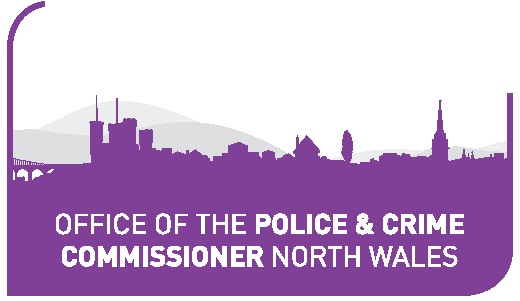 I HEDDLU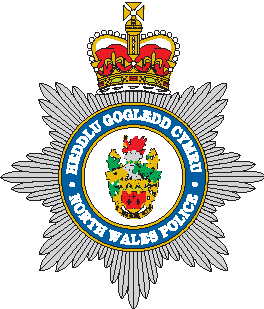 GOGLEDD CYMRUNORTH WALESI POLICE86735.Mewn cydweithrediad ag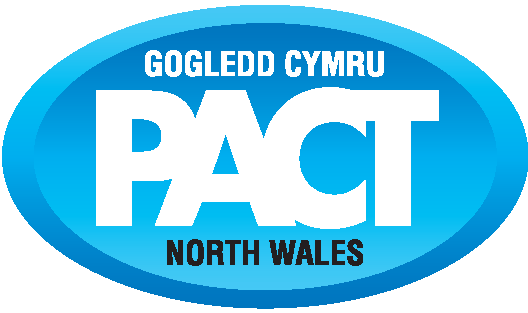 Ymddiriedolaeth Heddlu Gogledd Cymru a'r GymunedElusen Gofrestredi g Rhi fl071028Cyfnod derbyn ceisiadau:AgorCau09.01.2303.02.23Asesiadau ceisiadau:Wythnos yn cychwyn 14.02.23Hysbysu ymgeiswyr ynghylch penderfyniadau:Wythnos yn cychwyn 21.02.23Cyfnod pleidleisio cyhoeddus ar y rhyngrwyd:AgorCau27.02.2317.03.23Cyhoeddi’r Ymgeiswyr Llwyddiannus:Cyflwyno sieciau i’r ymgeiswyr llwyddiannus.I’w gynnal yng Ngwesty’r White House, Rhuallt, Sir DdinbychWythnos yn cychwyn 24.03.2329 Mawrth 2023Enw:Swydd yn y sefydliad:E-bost:Rhif Ffôn:Rhif Ffôn Symudol:Arian ar gyfer noddi’r prosiect yn llawn:EitemCostCYFANSWM£